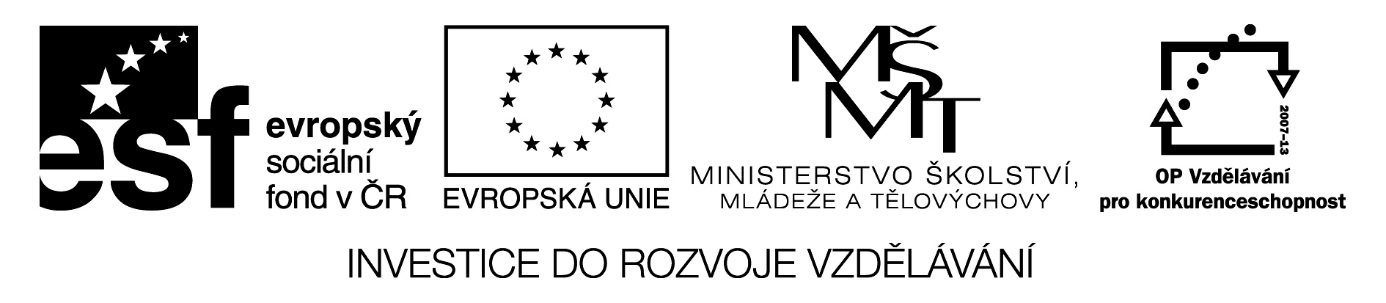 Digitální Učební MateriálCvičení na celkové procvičení 4. lekce  k učebnici Maturita Solutions Elementary.Metodické pokyny:Pracovní list je určen pro 1. ročník oboru Hotelnictví a Kuchař s maturitou. Jedná se o cvičení pro mírně pokročilé, která mají zopakovat učivo 4. lekce k učebnici Maturita Solutions Elementary zábavnou a soutěživou formou.
Učitel napíše nebo promítne libovolný krátký text nebo jednotlivé věty s vynechanými slovy na tabuli. Prázdná místa očísluje tak, jak jdou po sobě.
Studenti pracují ve skupinách. Zvednou ruku, pokud chtějí doplnit libovolné chybějící slovo. Jsou-li úspěšní, získává jejich skupina počet bodů odpovídající číslu vynechaného slova. Slovo s nejvyšším číslem nemusí být nutně nejobtížnější.A)The Fuji Rock Festival 1._____ place every year in Naeba, Japan, and it 2._____ for three days, from 30 July to 1 August. You can 3._____ a lot of great international 4._____ and singers, for 5._____, the Red Hot Chili Peppers, Eminem and Snow Patrol. Japanese bands and singers also 6._____ there. There are seven enormous 7._____, and every year more than 100,000 people come from all 8._____ Japan to hear the music. More than 30,000 9._____ can watch band at the big “Green Stage” in the centre of the 10._____.     B)1. Steve has got a blue jacket and a 1._____ shirt.2. Jim is 2._____ a sandwich.3. Why 3._____ you going to bed?4. The girl in the 4._____ isn’t sitting.5.  She can’t play a 5._____ instrument.6. Tom’s dad dances 6._____.7. 7._____ are playing happily.8. I’m 8._____ I can’t go to the cinema tonight.9. Are you doing 9._____ on Saturday?10. I 10._____ to see you there.A)The Fuji Rock Festival 1.takes place every year in Naeba, Japan, and it 2.lasts for three days, from 30 July to 1 August. You can 3.hear a lot of great international 4.bands and singers, for 5.example, the Red Hot Chili Peppers, Eminem and Snow Patrol. Japanese bands and singers also 6.perform there. There are seven enormous 7.stages , and every year more than 100,000 people come from all 8.over Japan to hear the music. More than 30,000 9.people can watch band at the big “Green Stage” in the centre of the 10.festival.     B)1. Steve has got a blue jacket and a 1.white shirt.2. Jim is 2.eating a sandwich.3. Why 3.are you going to bed?4. The girl in the 4.skirt isn’t sitting.5.  She can’t play a 5.musical instrument.6. Tom’s dad dances 6.badly.7. 7.They are playing happily.8. I’m 8.afraid I can’t go to the cinema tonight.9. Are you doing 9.anything on Saturday?10. I 10.hope to see you there.Číslo projektuCZ.1.07/1.5.00/34.0423Číslo materiálu15.název školyStřední škola a Vyšší odborná škola cestovního ruchu, Senovážné náměstí 12, České Budějovice 370 01Autormgr. Jitka MelounkováTématický celekTento dum je určen středním školám, které používají pro výuku anglického jazyka
učebnice oxford university press  maturita solutions  elementaryRočník1.Datum tvorby18.4.2014